Predmet: DejepisTrieda: VII. AVyučujúca: PhDr. Erika BačováUsmernenie k domácej príprave žiakovMilí siedmaci, Prečítajte si dané učivo, ktoré som Vám opäť spracovala, naučte sa ho a prezrite si daný obrázkový materiál.Vypracujte k danému učivu pracovný list, ktorý som Vám pripravila.Pevne verím, že sa čoskoro stretneme zdraví a v lepšej epidemiologickej situácií. Vaša triedna pani učiteľka: PhDr. Erika Bačová.V prípade akýchkoľvek otázok ma kontaktujte emailom : (erikabacova@centrum.sk) .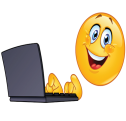 Rodí sa európska novoveká spoločnosť				     Talianske mestské štátyOd 12. storočia sa na severe Apeninského polostrova rozvíjali tzv. mestské štáty. V súčasnom Taliansku však ako štáty fungovali 	         samostatné mestá. Vládli im mestské rady volené z obyvateľov mesta. Mestské štáty na Apeninskom polostrove patrili k najvyspelejším štátom Európy. Zdrojom ich bohatstva bola remeselná výroba a obchod. Remeselníci vyrábali dráhe a vo svete žiadané látky hodváb, súkno a zbrane.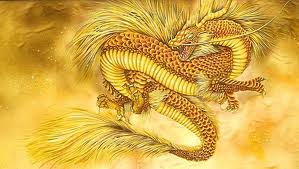 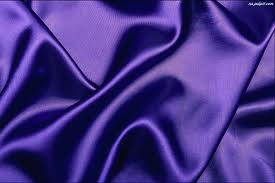 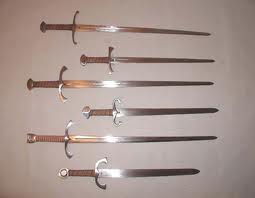 Vplyv mali najmä: 				bohatí obchodníci, majitelia dielní a remeselníci. Stavali si luxusné domy a kupovali umelecké predmety.Florencia, Janov, Benátky, Pisa 	       boli republikami na čele s mestskými radami.Všetci vedeli písať, čítať a počítať. Životný štýl bohatnúcich mešťanov napodobňovali aj šľachtici. 		       Bohaté mestá Apeninského polostrova v 15. storočí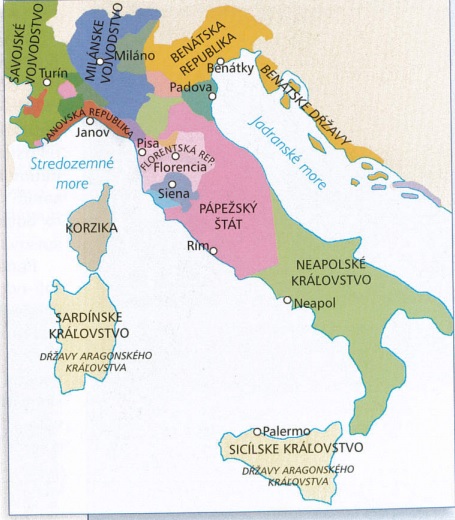 Začiatok 16. storočia nazvali učenci dobu, v ktorej žili, epochou renesancie   	znovuzrodenia. Verili, že svet sa po „temnom stredoveku“ odznova rodí a vracia sa k „správnej dobe“ 	 k antickej civilizácii. Renesancia chcela nadviazať na antiku, ale v skutočnosti však vznikla nová etapa ľudskej civilizácie	    NOVOVEK. 				Humanizmus a renesanciaHUMANIZMUS - myšlienkove hnutie 14.-16. storočia. HUMANUS 	          ĽUDSKÝ- humanizmus predstavoval nové myslenie a spôsob života- zameral pozornosť vedy, umenia a kultúry na pozemský svet a človeka- svoje kultúrne úsilie chápali humanisti ako obnovenie antiky- v centre záujmu učencov v predchádzajúcich storočiach bola najmä teológia (Boh a náboženstvo, posmrtný život)- teraz bol v centre záujmu človekRENESANCIA -  smer, ktorý sa hlási k obnove antických ideálovRENESANCIA 	    obnovenie, znovuzrodenie- napodobňovali antické stavby, vzorom bola grécka a rímska literatúra- renesanční myslitelia sa snažili nájsť odpoveď na otázku, aké je miesto človeka- jednotlivca vo svete- chceli zlepšiť a reformovať kresťanstvo- kritizovali nedostatky politického a cirkevného života- v priebehu dvoch storočí si renesancia získala celú EurópuRenesančný stavebný sloh sa vyznačoval priestrannosťou, svetlosťou a súmernosťou. Gotický oblúk bol nahradený oblým oblúkom a namiesto veže sa objavuje kopula- klenba polo guľového tvaru.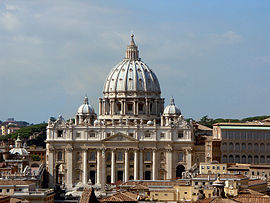 Za symbolické hlavné mesto renesancie sa považuje hlavne Florencia. V meste sa rozvíjalo podnikanie a obchod, budovali sa veľkolepé paláce, verejné stavby, florentské ulice a námestia krášlili budovy a sochy najslávnejších umelcov danej doby.	     			   Florencia – „Atény renesancie“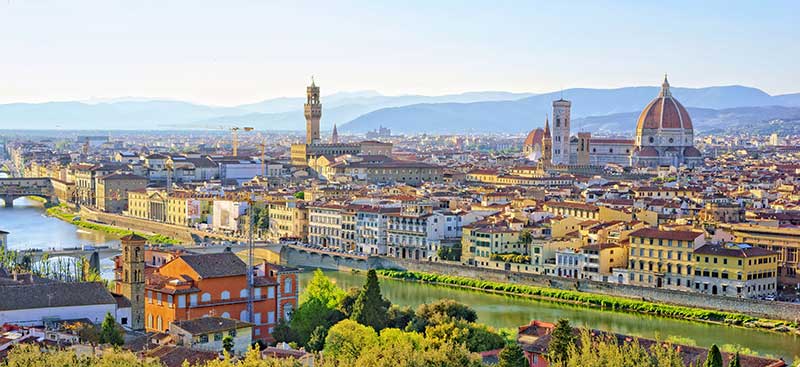 Mnohí európski šľachtici začali navštevovať Apeninský polostrov 	  stredisko vtedajšieho kultúrneho sveta. Učenci s novým humanitným vzdelaním začali prednášať na európskych univerzitách. Služby renesančných umelcov využívali aj na šľachtických a  panovníckych dvoroch.Európa humanistov- filozofov a vedcovV 16. storočí sa začali o slovo hlásiť asi traja najslávnejší filozofi renesancie Erazmus RotterdamskýThomas Moore (čítame Tomas Mór)Niccolo Machiavelli (čítame Nykolo Makiaveli)Ponúkali odpovede na to, ako vytvoriť nový, lepší svet pre všetkých. Lepší svet vytvoríme, ak budú všetci ľudia 	    vzdelaní. Erazmus Rotterdamský 		Thomas Moore 		    Niccolo Machiavelli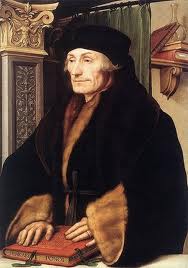 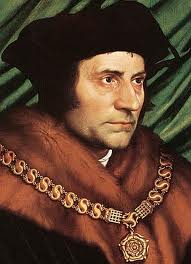 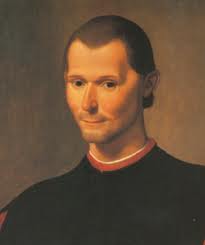 Renesancia sa stala aj dobou technického rozkvetu. Najdôležitejším a najvýznamnejším objavom bola	          KNÍHTLAČ. 			Johannes Gutenberg – vynález kníhtlačiarskeho lisu a matrice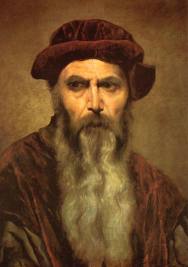 Nemecký zlatník Johannes Gutenberg zistil, že viacero písmeniek možno odtlačiť naraz na list papiera, ak sa písmenká vyrobia z kovu, natrú farbou a potom odtlačia pomocou lisu.Prvý krát v histórii nebolo potrebné knihy odpisovať ručne, ale pomocou kníhtlačiarskeho lisu sa ich naraz tlačilo viacero kusov. Vynájdením kníhtlače sa začala 	KULTÚRNA REVOLÚCIA.- rýchlejšie sprístupnenie informácií- výroba kníh sa zrýchlila a zlacnela - ku knihám sa dostávalo čoraz viac ľudí  - kníhtlač pomohla šíriť vzdelanosť 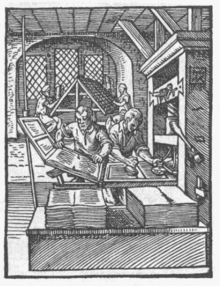 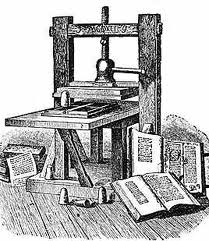 Gutenbergova Biblia -1. Biblia v tlačenej forme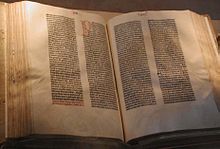 Jednou z najslávnejších osobností renesancie je Leonardo da Vinci              taliansky renesančný architekt, vynálezca, staviteľ, sochár a maliar.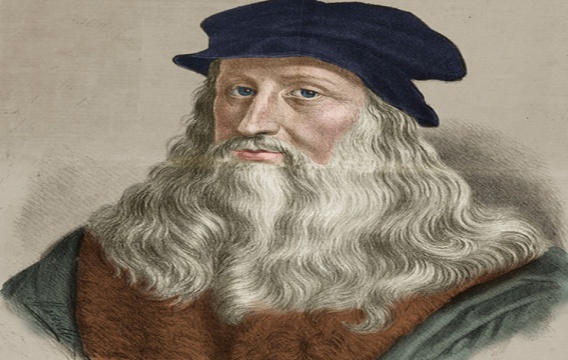 Leonardo je slávny aj pre svoje majstrovské obrazy		    Posledná večera, Mona Líza.	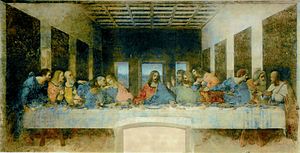 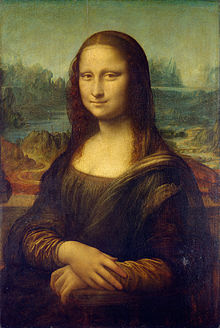 V renesancii sa rozvíjali aj prírodné vedy. Humanistickí učenci sa zaoberali skúmaním človeka a sveta.Mikuláš Kopernik 	      poľský kňaz, ktorý sa dlhé roky venoval astronómii a pozoroval vesmírne telesá. Vyslovil názor, ktorý úplne prevracal dovtedy platnú teóriu, že Zem je stredom vesmíru a okolo nej obieha Slnko. Kopernik dokázal presný opak 	     Zem, ako aj ostatné planéty, obiehajú okolo Slnka.  				      HELIOCENTRIZMUS				         Mikuláš Kopernik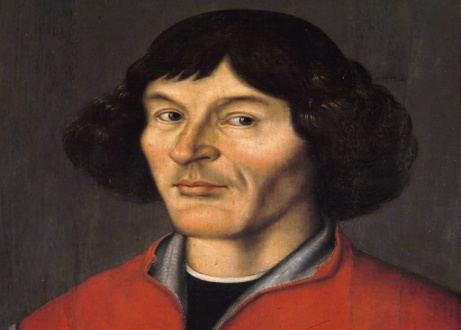 